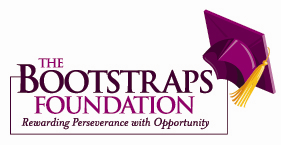 2020 Nomination ApplicationTHIS FORM MUST BE COMPLETED AND RECEIVED by The Bootstraps FoundationNO LATER THAN March 5, 2020PLEASE NOTE:  Completed applications must be reviewed and submitted to the Bootstraps Foundation by a school officialTO be completed by the School(Please type or print legibly)School Name   			County  School Address  City    , TN			Zip  Telephone  			Fax  School Principal  School Counselor  			Email  	Telephone  	Student InformationStudent Name  		Age  	Home Address  City  , TN				Zip  	Telephone    Cell    Email  	***(To be completed by principal, counselor or faculty sponsor)***ACT Score    SAT Score    GPA  Signature           Title  Please, also complete attach a letter of recommendation explaining:HOW DOES THIS STUDENT QUALIFY AND WHY DOES HE OR SHEDESERVE THE BOOTSTRAPS AWARD?(Please type and limit response to 2 pages)